                                 Неделя промышленностиВ соответствии с календарем профориентационных мероприятий «Живи, учись и работай во Владимирской области» в общеобразовательных учреждениях района  прошла Неделя промышленности. В рамках тематической недели учащиеся школ совершили экскурсии на ОАО КПЗ «Новлянский», ОП № 160 ОАО «КЭМЗ», Муромский стрелочный завод.  С промышленными предприятиями Коврова, Владимира и Мурома ребята познакомились через уроки виртуальной экскурсии.В рамках Недели промышленности школьники приняли участие в акции «Неделя без турникетов», целью которой  была ликвидация коммуникационного разрыва между работодателями и образовательной системой, знакомство учащихся с предприятиями и с профессиями, востребованными на промышленном производстве. Ребята узнали информацию о рабочих местах, условиях и возможности по дальнейшему трудоустройству.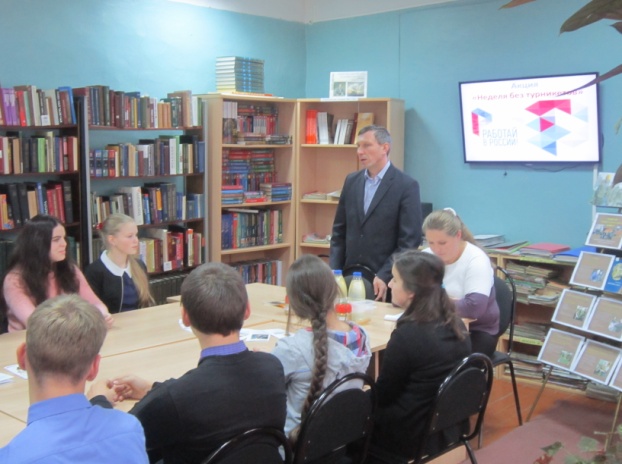 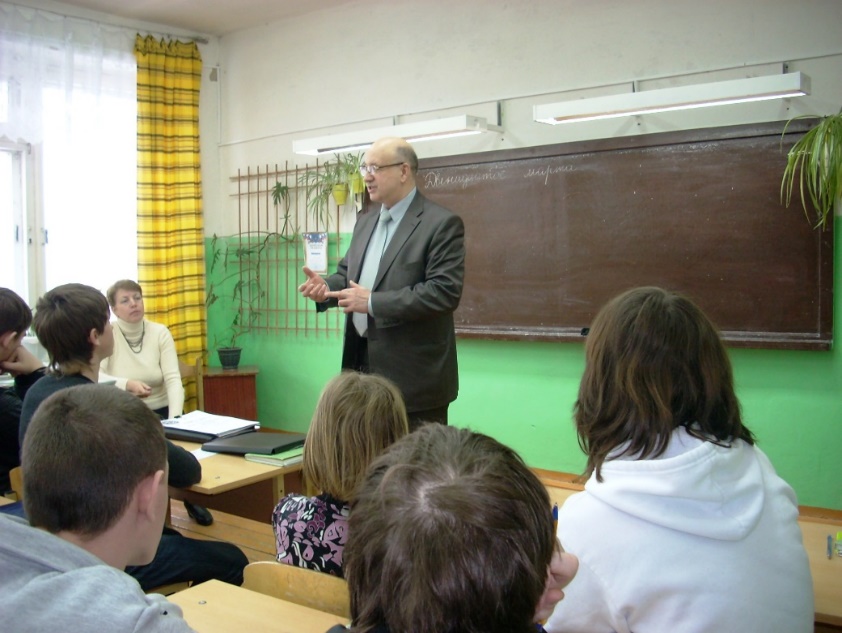 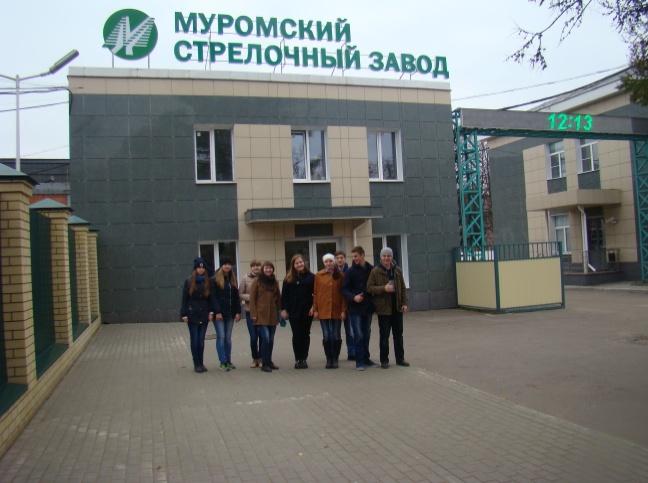 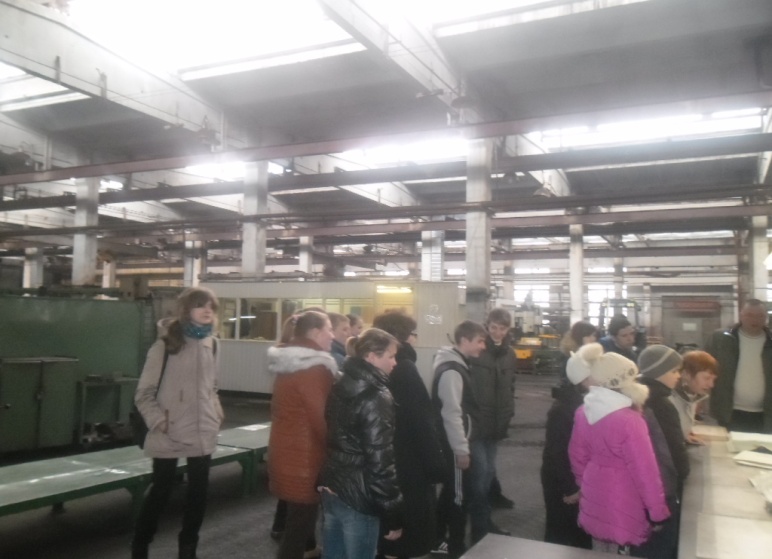 